Study BookletMacbeth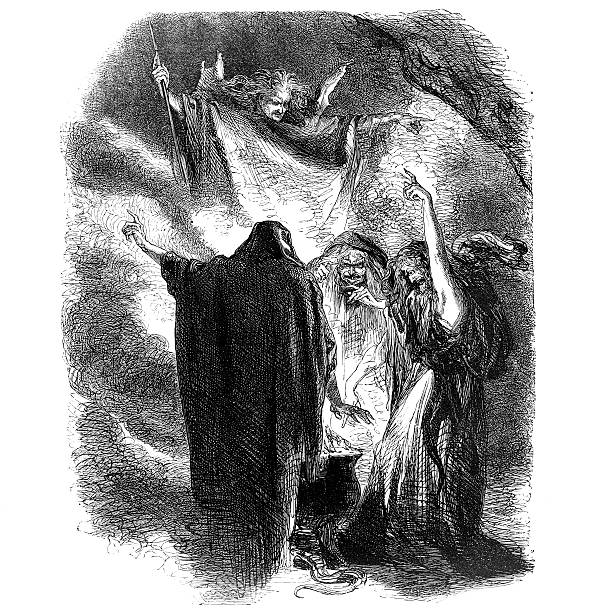 Classical and Biblical Allusions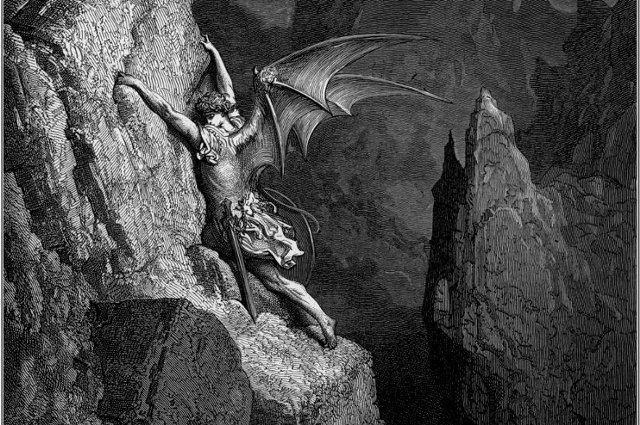 A1-S2: Expect they meant to bathe in reeking wounds / Or memorize another Golgotha, / I cannot tell (39-41)Golgotha in Jerusalem was the site of Christ’s crucifixion; a memorable scene of bloodshed and death.A1-S2: Till that Bellona’s bridegroom, lapp’d in proof, / Confronted him with self-comparisons (54-55)Bellona is the Roman goddess of war; Macbeth fights so valiantly that he is worthy to be her husband.A2-S1: Witchcraft celebrates / Pale Hecate’s off’rings (51-52)Hecate is the Greek goddess of witchcraft; Macbeth embraces the dark power of the night.A2-S1: With Tarquin’s ravishing strides, towards his design / Moves like a ghost (55-56)Tarquin raped Lucretia, the wife of a Roman consul, during the night; Shakespeare links Murder with the ‘stealthy’ rape.A2-S2: Will all great Neptune’s ocean wash this blood / Clean from my hand? (63-64)Neptune is the Roman god of the sea; Macbeth wonders if all the water in the ocean will be enough to wash the blood away.A2-S3: Approach the chamber and destroy your sight / With a new Gorgon (68-69)In Greek mythology, the Gorgon Medusa turned those who looked at her into stone; the Duncan’s body is an equally horrific sight.A3-S1: My genius is rebuk’d, as it is said / Mark Antony’s was by Caesar (57-58)Mark Antony was told that he would not defeat Caesar; Macbeth sees himself as Mark Antony and Banquo as Caesar. A4-S3: Angels are bright still, though the brightest fell (22)Lucifer, the ‘brightest’ angel, rebelled against God; Macbeth was a brave and noble (‘bright’) warrior, but rebelled against Duncan. A5-S8: Why should I play the Roman fool and die / On my own sword? (1-2)Roman soldiers were encouraged to commit suicide rather than surrender; Macbeth vows to continue fighting. A5-S8: Turn, hell-hound, turn (1)In Greek mythology, a three-headed dog called Cerberus guards the entrance to Hades; Macduff calls Macbeth a monster. Common Misconceptions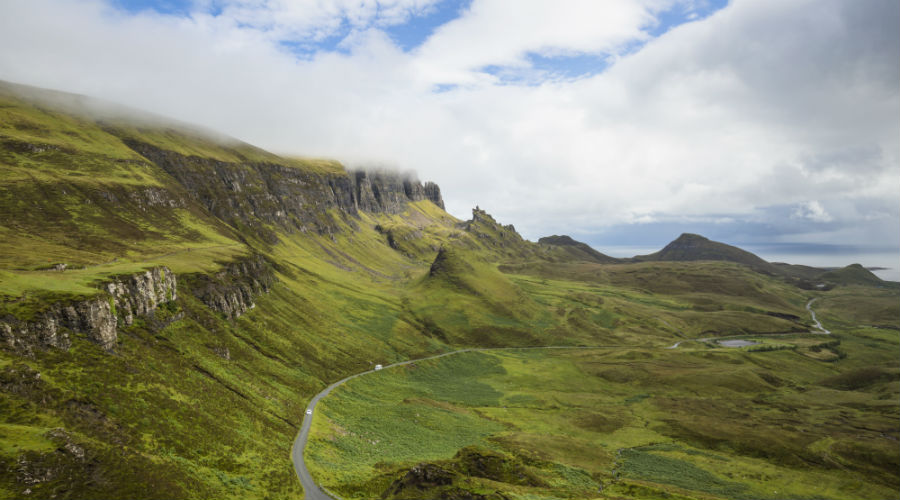 Macbeth is a cowardLady Macbeth accuses Macbeth of being cowardly and says, ‘screw your courage to the sticking-place’ – but that doesn’t necessarily mean he’s actually a coward.  It’s up for debate.  A better way forward is to describe him as a conflicted and indecisive character.Macbeth goes madThere are clear points in the play where Macbeth behaves irrationally.  However, to say he just goes mad is an over-simplification.  For example, when he is alone at Dunsinane, he speaks calmly and coherently about his age and increasing isolation: ’My way of life / Is fall’n into the sere, the yellow leaf’.Lady Macbeth is a manMore delicate phrasing is required here: Lady Macbeth is not a submissive character and she subverts the gender hierarchy of the time.  She has a desire to transcend her role as a woman (‘unsex me here’) and refuses to conform to limiting social expectations.Lady Macbeth is just a villainLady Macbeth is manipulative and ruthless, but she’s also vulnerable.  She concedes that she doesn’t have it in her to kill Duncan herself because he resembles her ‘father as he slept’ and, later on, she becomes increasingly concerned by Macbeth’s tyranny.  And then there’s A5S1: ‘Out, damned spot!’ Banquo does not care about the propheciesBanquo is initially sceptical about the prophecies, but that doesn’t mean he’s not intrigued by them.  He reflects alone on stage in A3S1 that Macbeth ‘has it now, King, Cawdor, Glamis, all’ and wonders ‘May they not be my oracle as well’.The play ends happilyThe play does end happily in the sense that Malcolm is rightly restored to the throne – ‘Hail, King of Scotland’ exclaims Maduff in A5S9.  However, those words reflect the cries of ‘Hail’ from the three Witches in A1S3.  This subtle mirroring casts a degree of uncertainty on the longevity of Malcom’s reign.  A happy ending, no doubt, but also a menacingly ambiguous one.  The play is ElizabethanMacbeth was first performed in 1606, when James I was King of England – so the play is Jacobean.  It’s worth keeping in mind James I was deeply worried about witches and witchcraft and held a genuine belief that groups of witches were trying to kill him.  He published ‘Daemonologie’ in 1597.Big QuestionHow does Shakespeare create a foreboding atmosphere in A1-S1?VocabularyRetrievalThe Witches enter to thunder and lightingThe First Witch asks when they will meet againThe First Witch asks where they will meetThe First Witch calls for her familiarThe Second Witch calls for her familiarAll the Witches chant about the weatherExtract FIRST WITCH		When shall we three meet againIn thunder, lightning, or in rain?SECOND WITCH		When the hurlyburly’s done,When the battle’s lost and won.THIRD WITCH		That will be ere the set of sun.		5FIRST WITCH		Where the place?SECOND WITCH		Upon the heath.THIRD WITCH		There to meet with Macbeth.FIRST WITCH		I come, Graymalkin!SECOND WITCH		Paddock calls.				10THIRD WITCH		Anon!ALL			Fair is foul, and foul is fair,Hover through the fog and filthy air.Multiple-Choice QuestionWhich statement most accurately describes the effect of the weather conditions at the start of the play?Dramatic and terrifyingMenacing and sinisterReassuring and pleasantChaotic and frighteningBig QuestionHow does Shakespeare present Macbeth as a formidable warrior in A1-S2?VocabularyRetrievalMalcolm asks the wounded Captain for his reportThe Captain says that Macbeth defeated MacdonaldDuncan requests that surgeons attend the CaptainRoss says that the Thane of Cawdor is a traitorRoss declares the battle was been wonDuncan decides to reward MacbethExtract CAPTAIN		Doubtful it stood,As two spent swimmers, that do cling together		And choke their art. The merciless Macdonwald – Worthy to be a rebel, for to that				10The multiplying villanies of natureDo swarm upon him – from the Western IslesOf kerns and gallowglasses is supplied;			And Fortune, on his damned quarrel smiling,Show’d like a rebel's whore: but all’s too weak,		15For brave Macbeth – well he deserves that name –Disdaining Fortune, with his brandish’d steel,Which smoked with bloody execution,			Like valour’s minion carved out his passageMultiple-Choice QuestionWhich adjectives most accurately describes the presentation of Macbeth?Bold, brave and ruthlessMurderous and evilCowardly and treacherousLoyal, kind, trustworthyBig QuestionWhat prophecies do the Witches make about Macbeth and Banquo in A1-S3?VocabularyRetrievalBanquo sees the Witches for the first timeMacbeth encourages them to speakThe Witches greet Macbeth and BanquoThe Third Witch says that Macbeth will be kingBanquo asks the Witches about his own futureMacbeth asks the Witches to stay and speak furtherExtract BANQUO		How far is’t called to Forres? What are these,So wither’d and so wild in their attire,That look not like th’inhabitants o’ th’ earth,And yet are on’t? – Live you, or are you aught			40That man may question? You seem to understand me,By each at once her choppy finger layingUpon her skinny lips; you should be women,And yet your beards forbid me to interpretThat you are so.							45MACBETH		Speak, if you can: what are you?FIRST WITCH		All hail, Macbeth, hail to thee, thane of Glamis!SECOND WITCH		All hail, Macbeth, hail to thee, thane of Cawdor!Multiple-Choice QuestionWhich one of statements below about the prophecies is inaccurate?Macbeth will become Thane of CawdorBanquo will become King of Scotland after MacbethMacbeth will become King of ScotlandBanquo’s sons will become kingsBig QuestionHow do Macbeth and Banquo react to the prophecies and how do their reactions differ in A1-S3?VocabularyRetrievalBanquo questions the reality of what he has witnessedRoss announces to Macbeth that he will be rewardedBanquo realises that one of the prophecies is trueMacbeth questions Banquo about how he feelsBanquo warns the prophecies might harm them bothBanquo notices Macbeth is intrigued by the propheciesExtract MACBETH	[Aside]			Two truths are told,As happy prologues to the swelling actOf the imperial theme – I thank you, gentlemen – This supernatural solicitingCannot be ill, cannot be good. If ill,Why hath it given me earnest of success,Commencing in a truth? I am Thane of Cawdor.If good, why do I yield to that suggestion,Whose horrid image doth unfix my hairAnd make my seated heart knock at my ribsAgainst the use of nature? Present fearsAre less than horrible imaginings.Multiple-Choice QuestionWhich statement most accurately describes the Macbeth’s reaction to the prophecies?Eager to become kingUncertain, but also intriguedMortified at the thought of Duncan’s deathHappy at what he has heard, but also scepticalBig QuestionTo what extent is Lady Macbeth presented as an ambitious and assertive character in A1-S5?VocabularyRetrievalMacbeth’s letter reveals that he met the WitchesLady Macbeth believes Macbeth lacks ruthlessnessThe Attendant announces that Duncan will arriveMacbeth arrives and Lady Macbeth greets himLady Macbeth tells Macbeth to hide his true feelingsLady Macbeth reassures Macbeth that he has a planExtract LADY MACBETH 				yet do I fear thy nature,	 			15 			It is too full o' the milk of human kindness	  			To catch the nearest way: thou wouldst be great,	  			Art not without ambition, but without	 			The illness should attend it: what thou wouldst highly,	  			That wouldst thou holily; wouldst not play false,	 		20 			And yet wouldst wrongly win: thou’ldst have, great Glamis,	  			That which cries, ‘Thus thou must do’, if thou have it;	  			And that which rather thou dost fear to do 			Than wishest should be undone. Hie thee hither,	  			That I may pour my spirits in thine ear	 			25 			And chastise with the valour of my tongue	  			All that impedes thee from the golden round	 Multiple-Choice QuestionWhich statement most accurately describes Lady Macbeth’s initial reaction to Macbeth’s letter?Doubtful about the credibility of the propheciesExcited to hear the news and keen to know moreExcited to hear to the news and eager act swiftlyConcerned at the trouble the prophecies might causeAssessmentHow does Shakespeare present Lady Macbeth as a powerful woman in A1-S5?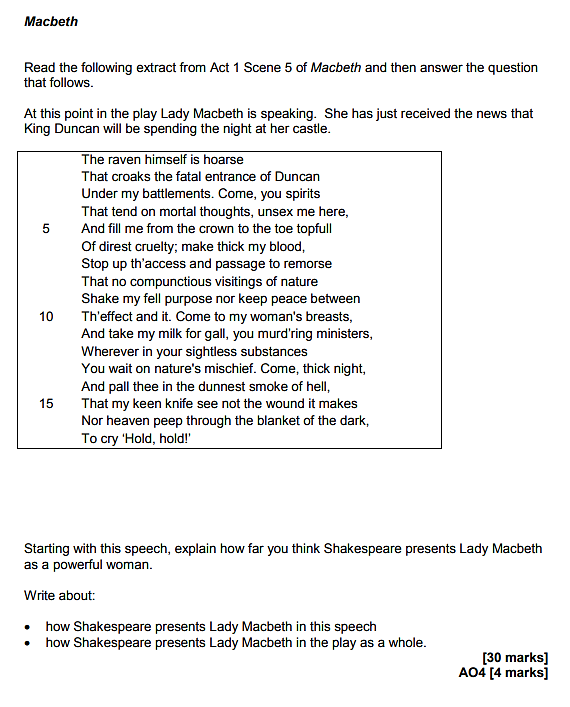 Source: https://filestore.aqa.org.uk/resources/english/AQA-87021-SQP-V1.PDFKey Points on the ExtractThis is the first time the audience sees Lady MacbethThe raven is symbolic of death and Lady Macbeth’s murderous intentionsLady Macbeth’s direct appeal to the spirit world emphasises her cruel, evil natureThis is further emphasised by her references to the ‘thick night’ and ‘smoke of hell’Lady Macbeth’s rejection of her femininity helps to establish her as a ruthless characterTechniques to explore: tone, alliteration, sibilance, symbolism, metaphor.Wider LinksA1S5: Lady Macbeth concedes that her husband lacks ruthlessness; she initially flatters him; she reassures about her planA1S7: Lady Macbeth calls her husband a coward; she accuses him of breaking his promise; she attempts to reassure himA2S2: More accusations of cowardice; Lady Macbeth’s confidence and strength contrasts to Macbeth’s mental fragilityA3S4: Lady Macbeth attempts to reassure the Scottish nobles; she despairs at Macbeth’s erratic behaviourA5S1: Lady Macbeth is plagued by guilt; she sleepwalks whilst darkly remembering Duncan and Macduff’s familyExtracts from Character analysis: Lady Macbeth, by Michael DonkorAct 1, Scene 5 of Macbeth is set in Macbeth’s castle in Inverness. It forms part of the audience’s first encountering of Lady Macbeth. Lady Macbeth has just read Macbeth’s letter, which outlines the weird sisters’ prophecies. She proceeds to express to herself her concern that Macbeth does not possess the steeliness or desire to use underhand means to acquire the glittering titles the witches have said lay before him.In this scene, Lady Macbeth’s characterisation is used to continue the play’s steady ratcheting up of tension. The suspense of this passage is enhanced by the fact that Lady Macbeth’s soliloquy after the messenger has left is uttered in a stolen moment of stillness before action and fretful dialogue commences. It is a fleeting opportunity for her to consider her own feelings and responses to the unfolding events before Macbeth enters with weaknesses that will inevitably require her ‘tending’.The soliloquy’s opening image – a croaking raven – is a telling one. The bird not only has associations of ill omens but was also renowned for eating the decayed flesh of fallen soldiers on battlefields, closely linking to the idea of the Macbeths – and Lady Macbeth in particular – being a sinister, parasitical couple feeding on the lives of those more powerful and benevolent than themselves.[Lady Macbeth] does not want to remain in a sexless, physically diminished state. She also wants to be reconstituted and refigured as a being hard and armoured like her warrior husband; as a monstrous being with unnaturally thickened blood and breasts that produce deadly poisonous ‘gall’.The most familiar, recognisable reading of Lady Macbeth’s role in the play is that she is the puppet master who pulls – often mercilessly yanks – at Macbeth’s strings. Several aspects of her portrayal in Act 1, Scene 5 add to this view. When Macbeth enters, not only does she shape and direct his behaviour, she also speaks significantly more than he does. Macbeth’s utterances are concise and practical, hers expansive, detailed and richly embroidered with imagery, reflecting the elaborate workings of a mind masterminding a dastardly plan. Source: https://www.bl.uk/shakespeare/articles/character-analysis-lady-macbethBig QuestionWhy does Macbeth feel so conflicted about murdering Duncan in A1-S7?VocabularyRetrievalMacbeth says it is best that Duncan is killed quicklyMacbeth concedes that Duncan is a good kingMacbeth hesitates and says he will not kill DuncanLady Macbeth calls Macbeth a cowardLady Macbeth explains how simple it is to kill DuncanMacbeth leaves to kill DuncanExtract MACBETH		We will proceed no further in this business:He hath honour’d me of late; and I have boughtGolden opinions from all sorts of people,Which would be worn now in their newest gloss,Not cast aside so soon.					35LADY MACBETH		Was the hope drunkWherein you dress’d yourself? hath it slept since?And wakes it now, to look so green and paleAt what it did so freely? From this timeSuch I account thy love. Art thou afeard			40	To be the same in thine own act and valourAs thou art in desire?Multiple-Choice QuestionWhich statement most accurately describes Macbeth’s state of mind at the start of the scene?Indecisive and doubtfulReluctant to kill Duncan, but committed to the planExcited about becoming kingConfident that Lady Macbeth’s plan will workReview of Act 1, Scene 1Where is the scene set?What does ‘hurly-burly’ mean?Write down the numbers of two lines that are written in rhyming couplets.How many witches are there?What sort of animal is Graymalkin?Complete the line: ‘Hover through the _______________’Review of Act 1, Scene 2What is the name of the king?Which character is described at the beginning of the scene as a ‘bloody man’?Who did the rebellious Thane of Cawdor fight alongside?Complete the line: ‘For brave Macbeth _______________’How does Duncan decide to reward Macbeth?Complete the line: ‘What he hath lost _______________’Review of Act 1, Scene 3Complete the line: ‘So foul and fair a day _______________’Pick out two quotes that indicate the witches are ugly.Why does Macbeth find it hard to believe that he will be made Thane of Cawdor?Complete the line: ‘All hail Macbeth, that shalt _______________’Complete the line: ‘Thou shalt get kings _______________’Banquo says of Macbeth, ‘Look how our partner’s rapt’ – what does he mean?Review of Act 1, Scene 5What is Lady Macbeth reading as the scene opens?Complete the line: ‘yet do I fear thy nature, / It is too _______________’Which important character is due to arrive at Macbeth’s castle?Complete the line: ‘The raven himself is hoarse / That _______________’Complete the line: ‘look like th’innocent flower _______________’How does Lady Macbeth reassure Macbeth at the end of the scene?Review of Act 1, Scene 7Complete the line: ‘If it were done when ‘tis done _______________’What does Macbeth mean when he says that Duncan’s ‘here in double trust’?Complete the line: ‘From this time / Such _______________’What shocking promise does Lady Macbeth say that, given the chance, she would have kept?When Macbeth says, ‘If we should fail?’, how does Lady Macbeth respond?Where is Macbeth planning to go when the scene ends?Big QuestionWhat does Macbeth’s soliloquy reveal about his state of mind in A2-S1?VocabularyRetrievalMacbeth sees a floating daggerMacbeth questions if it is realMacbeth places his hand on his real daggerThe floating dagger appears to drip with bloodMacbeth hears a bellMacbeth leaves the stage to murder DuncanExtract MACBETH		Is this a dagger which I see before me,The handle toward my hand? Come, let me clutch thee:I have thee not, and yet I see thee still.				35Art thou not, fatal vision, sensibleTo feeling as to sight? Or art thou butA dagger of the mind, a false creation,Proceeding from the heat-oppressed brain?I see thee yet, in form as palpable					40As this which now I draw.Thou marshall’st me the way that I was going,And such an instrument I was to use.Mine eyes are made the fools o’th’other senses,Or else worth all the rest.						45Multiple-Choice QuestionWhich statement most accurately describes Macbeth’s state of mind during his soliloquy?Eager to murder DuncanPrepared to murder DuncanDoubtful that he will be able to murder DuncanUnable to murder DuncanBig QuestionWhat does Macbeth’s behaviour in the aftermath of the murder reveal in A2-S2?VocabularyRetrievalLady Macbeth says she couldn’t murder Duncan herselfMacbeth says he has murdered DuncanMacbeth asks who is in the room next to DuncanMacbeth looks down at his handsLady Macbeth tells Macbeth not to think of the deedLady Macbeth becomes frustrated with MacbethExtract MACBETH					I'll go no more:I am afraid to think what I have done;Look on’t again I dare not.					55LADY MACBETH		Infirm of purpose!Give me the daggers. The sleeping and the deadAre but as pictures; ‘tis the eye of childhoodThat fears a painted devil. If he do bleed,I'll gild the faces of the grooms withal,For it must seem their guilt.				60			Knock withinMACBETH		Whence is that knocking?How is’t with me, when every noise appals me?Multiple-Choice QuestionWhich statement most accurately describes Macbeth’s behaviour in the aftermath of the murder?Relieved that he has finally murdered DuncanExcited at the prospect of becoming kingUnsure about how to hide the murder weaponsDeeply regretful and confused about what to do nextBig QuestionHow does Macduff react to discovering Duncan’s dead body in A2-S3?VocabularyRetrievalMacduff discovers Duncan’s dead bodyMacduff tells Macbeth and Lennox to view the bodyMacduff orders the alarm bell to be rungLady Macbeth pretends to be confusedMacduff tells Banquo that Duncan has been murderedMacduff tells Malcolm that Duncan has been murderedExtract MACDUFF		O horror, horror, horror! Tongue nor heart cannot conceive, nor name thee!MACBETH and LENNOX	What’s the matter?MACDUFF		Confusion now hath made his masterpiece:Most sacrilegious murder hath broke opeThe Lord’s anointed temple, and stole thenceThe life o’th’building!MACBETH		What is’t you say, the life?LENNOX			Mean you his majesty?MACDUFF		Approach the chamber, and destroy your sightWith a new Gorgon: do not bid me speak:See, and then speak yourselves.Multiple-Choice QuestionWhich adjective most accurately describes how Macduff reacts to discovering Duncan’s dead body?AngryHorrifiedSurprisedSuspiciousReview of Act 2, Scene 1Is the scene set during the day or late at night?What is the name of Banquo’s son?What is a soliloquy?Complete the line: ‘Is this a dagger _______________’What does Macbeth think is dripping from the dagger?At the end of the soliloquy, what is Macbeth planning to do?Review of Act 2, Scene 2Complete the line: ‘That which hath made them drunk, _______________’How many daggers does Macbeth enter the scene with?What is Macbeth looking at when he says ‘This is a sorry sight’?Complete the line: ‘A foolish thought, _______________’What does Lady Macbeth tell Macbeth to do with the daggers? Complete the line: ‘My hands are of your colour, _______________’Review of Act 2, Scene 3What is Macduff’s title?Why has he arrived at Macbeth’s castle?Complete the line: ‘O horror, _______________’What are the names of Duncan’s two sons?Who does Macbeth confess to killing?Why does Lady Macbeth have to be helped off stage?Big QuestionHow is the relationship between Macbeth and Banquo presented after the murder of Duncan in A3-S1?VocabularyRetrievalBanquo suspects Macbeth has murdered DuncanBanquo hopes that his own prophecy might come trueBanquo tells Macbeth he will go ridingMacbeth confesses he is worried about BanquoMacbeth orders the murder of BanquoMacbeth tells the Murderers they must kill him soonExtract BANQUO	Thou hast it now, King, Cawdor, Glamis, all,As the weird women promised, and, I fearThou play’dst most foully for’t; yet it was saidIt should not stand in thy posterity,But that myself should be the root and father		5Of many kings. If there come truth from them – As upon thee, Macbeth, their speeches shine – Why by the verities on thee made good,May they not be my oracles as well,And set me up in hope? But hush, no more.			10Sennet sounded. Enter MACBETH, as King, LADY MACBETH, as Queen, LENNOX, ROSS, Lords, Ladies, and AttendantsMACBETH	Here’s our chief guest.Multiple-Choice QuestionWhich statement most accurately describes the relationship between Macbeth and Banquo after Duncan’s murder?A relationship based on mutual fear and distrustA friendly and good-natured relationshipA relationship put under strain by Banquo’s jealousyA relationship unchanged by Duncan’s murderBig QuestionHow is Macbeth’s state of mind presented after he sees the ghost of Banquo in A3-S4?VocabularyRetrievalMacbeth asks where he should sitMacbeth sees the ghost of Banquo for the first timeLady Macbeth encourages the guests to remain calmLady Macbeth berates MacbethMacbeth sees the ghost of Banquo for the second timeLady Macbeth tells the guests to leaveExtract MACBETH		Thou canst not say I did it; never shake			50Thy gory locks at me!LADY MACBETH		Sit, worthy friends: my lord is often thus,And hath been from his youth. Pray you, keep seat.The fit is momentary; upon a thought			He will again be well. If much you note him,			55You shall offend him and extend his passion.Feed, and regard him not. [To Macbeth] Are you a man?MACBETH		Ay, and a bold one, that dare look on thatWhich might appal the devil.			LADY MACBETH		O proper stuff!						60This is the very painting of your fearMultiple-Choice QuestionWhich adjectives most accurately describe Macbeth’s reaction to seeing the ghost of Banquo?Shocked and horrifiedCalm and composedSurprised and irritatedCheerful and amusedBig QuestionHow does Macbeth react to the failure of the banquet at the end of A3-S4 and what does this reveal?VocabularyRetrievalThe Lords and Attendants leave the banquetMacbeth remarks on Macduff’s absenceMacbeth reveals that he has a spy in Macduff’s houseMacbeth says that he wants to know about his futureLady Macbeth says that Macbeth needs to sleepMacbeth concedes that he has been acting erraticallyExtract MACBETH		I hear it by the way, but I will send.				130There’s not a one of them but in his houseI keep a servant feed. I will tomorrow – And betimes I will – to the weird sisters.More shall they speak. For now I am bent to know,By the worst means, the worst; for mine own good,		135All causes shall give way. I am in bloodStepp’d in so far that should I wade no more,Returning were as tedious as go o’er.Strange things I have in head that will to hand,Which must be acted ere they may be scann’d.		140LADY MACBETH:		You lack the season of all natures, sleep.Multiple-Choice QuestionWhich statement most precisely describes Macbeth’s reaction to the failed banquet?Relieved that the guests have leftEmbarrassed at his erratic behaviourAngry and confused at his insecure statusHopeful that Lady Macbeth will provide guidanceReview of Act 3, Scene 1Where is the scene set?Complete the line: ‘Thou hast it now, _______________’Who are the ‘weird women’?Does Banquo promise to attend the feast?Who does Banquo plan to take hunting with him?How many murderers are there?Review of Act 3, Scene 4Where is the scene set?What news does the First Murderer give Macbeth?What has happened to Fleance?Complete the line: ‘There the grown serpent lies; _______________’Why does Macbeth think that the table is full? Complete the line: ‘never shake / Thy _______________’Big QuestionWhy does Macbeth visit the Witches again in A4-S1 and what does he learn?VocabularyRetrievalMacbeth encounters the witchesThe First Apparition speaksThe Second Apparition speaksThe Third Apparition speaksMacbeth sees the procession of eight kingsMacbeth vows to get revenge of MacduffExtract MACBETH	Thou art too like the spirit of Banquo. Down!Thy crown does sear mine eyeballs. And thy hair,Thou other gold-bound brow, is like the first;A third is like the former.  Filthy hags!Why do you show me this? A fourth! Start, eyes!		115What, will the line stretch out to the crack of doom?Another yet? A seventh? I'll see no more.And yet the eighth appears, who bears a glassWhich shows me many more. And some I seeThat two-fold balls and treble sceptres carry:			120Horrible sight! Now, I see, ‘tis true,For the blood-bolter’d Banquo smiles upon me,And points at them for his.Multiple-Choice QuestionWhich adjectives most precisely describe Macbeth’s reaction to seeing the procession of kings?Reassured and confidentConfused and anxiousDismissive and indifferentHorrified and disturbedBig QuestionHow does Macduff react to the news that his family have been murdered in A4-S3?VocabularyRetrievalMaduff asks Ross about the welfare of his familyRoss is untruthful and says that they are wellRoss finally concedes that Macduff’s family is deadMacduff reacts with anguish and despairMalcolm encourages Macduff to seek revengeMacduff vows to kill MacbethExtract MACDUFF	My children too?ROSS				Wife, children, servants, allThat could be found.MACDUFF			And I must be from thence!My wife kill’d too?					215ROSS				I have said.MALCOLM					Be comforted.Let’s make us med’cines of our great revengeTo cure this deadly grief.MACDUFF	He has no children. All my pretty ones?Did you say all? O hell-kite! All?What, all my pretty chickens and their dam			220At one fell swoop?Multiple-Choice QuestionWhich statement most precisely describes Macduff’s reaction to the news that his family have been murdered?Initially doubtful, but then angry and vengefulUnemotional and seemingly calmUpset, but not distraughtIrritated that Ross initially liedBig QuestionHow is Lady Macbeth presented in A5-S1 and how has she changed?VocabularyRetrievalThe Gentlewoman reports to the DoctorThe Doctor notices Lady Macbeth speakLady Macbeth sees blood on her handsLady Macbeth remarks on Duncan and Macduff’s wifeLady Macbeth mentions BanquoThe Doctor leaves feeling stunnedExtract LADY MACBETH		Yet here’s a spot.DOCTOR			Hark! she speaks; I will set down what comes from herto satisfy my remembrance the more strongly.			30LADY MACBETH		Out, damned spot! Out, I say! One, two. Why then ‘tis time to do’t. Hell is murky. Fie, my lord, fie, a soldier,and afeard? What need we fear who knows it, whennone can call our power to account? Yet who would have thought the old man to have had so much blood in 		35him?DOCTOR			Do you mark that?LADY MACBETH		The Thane of Fife had a wife. Where is she now? What, will these hands ne’er be clean?Multiple-Choice QuestionWhich statement most precisely describes Lady Macbeth’s state of mind?Deeply troubled and regretfulMelodramatic and self-indulgentCalm and rationalConfused and disorientatedBig QuestionHow does Macbeth react to the new of Lady Macbeth’s death in A5-S5?VocabularyRetrievalMacbeth suggests he is confident about the battleSeyton informs Macbeth that Lady Macbeth is deadMacbeth sees Lady Macbeth’s death as inevitableMacbeth reflects on the transience of lifeThe Messenger says that Birnam Wood is movingMacbeth vows to fight his enemiesExtract SEYTON		The queen, my lord, is dead.MACBETH		She should have died hereafter;There would have been a time for such a word.Tomorrow, and tomorrow, and tomorrowCreeps in this petty pace from day to dayTo the last syllable of recorded time;			20And all our yesterdays have lighted foolsThe way to dusty death. Out, out, brief candle,Life’s but a walking shadow, a poor playerThat struts and frets his hour upon the stageAnd then is heard no more. It is a tale			25Told by an idiot, full of sound and furySignifying nothing.Multiple-Choice QuestionWhich adjective most precisely describes Macbeth’s reaction to the news of Lady Macbeth’s death?RelievedCheerfulIrritatedMelancholicBig QuestionHow is the final confrontation between Macbeth and Macduff presented in A5-S8?VocabularyRetrievalMacbeth declares that he will never surrenderMacduff enters and challenges MacbethMacduff calls Macbeth a villainMacduff says that he ripped from his mother’s wombMacduff calls Macbeth a cowardMacbeth and Macduff fightExtract MACBETH	Why should I play the Roman fool, and dieOn mine own sword? Whiles I see lives, the gashesDo better upon them.Enter MacduffMACDUFF	Turn, hell-hound, turn.MACDUFF	Of all men else I have avoided thee:But get thee back, my soul is too much charg’dWith blood of thine already.MACDUFF				I have no words;My voice is in my sword: thou bloodier villainThan terms can give thee out.		Fight. AlarumMultiple-Choice QuestionWhich statement most precisely describes Macbeth’s portrayal?A coward who is eager to avoid MacduffAn archetypal heroA bold and defiant warriorA shameful tyrant who is rightly confrontedReview of Act 4, Scene 1Complete the line: ‘How now, you secret, black, and _______________’What does the first apparition warn Macbeth about?What does the Second Apparition inform Macbeth about?How about the Third Apparition?What disturbing final vision do the Witches show Macbeth?Complete the line: ‘Thou art too like the spirit of _______________’Review of Act 4, Scene 3Complete the line: ‘Your castle is surpris’d; _______________’Complete the line: ‘Wife, children, servants, all _______________’Complete the line: ‘Did you say all? _______________’What does Malcolm mean when he says ‘let grief / Convert to anger’?What does Malcolm mean when he says ‘Macbeth / Is ripe for shaking’?What do Malcolm and Macbeth pledge to do at the end of the scene?Review of Act 5, Scene 8Complete the line: ‘Of all men else I have _______________’Why does Macbeth believe he leads a charmed life?Why does Macduff not fear Macbeth?Complete the line: ‘Then yield _______________’Complete the line: ‘I will not yield / To _______________’What does Macbeth do at the end of the scene?AssessmentHow does Shakespeare present the attitudes of Macbeth and Banquo towards the supernatural?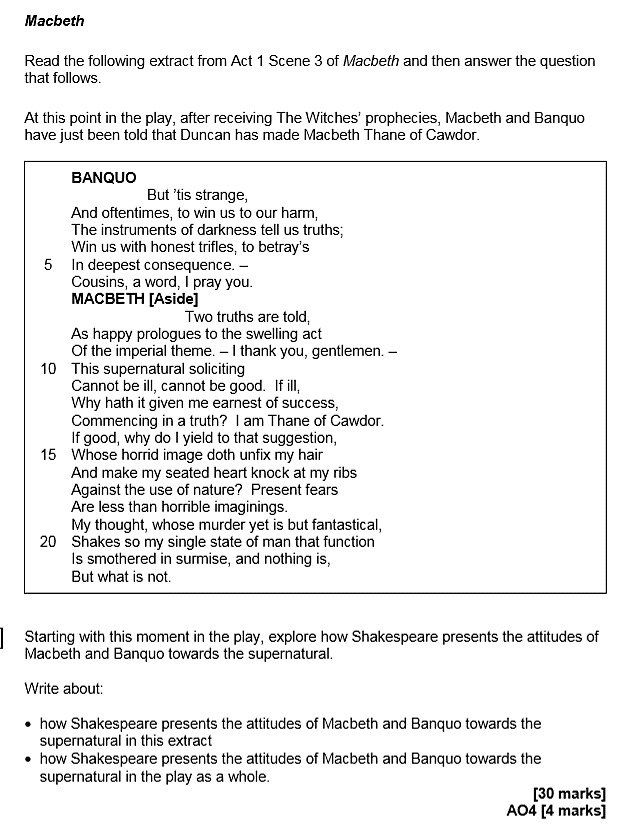 Source: https://filestore.aqa.org.uk/sample-papers-and-mark-schemes/2018/june/AQA-87021-QP-JUN18.PDFQuiz QuestionsQuiz QuestionsReview of Main CharactersMacbethMacbeth begins the play as ‘brave’ and ends as a ‘dead butcher’. He believes that Duncan is a good king and has been ‘so clear in his great office’.Macbeth’s ‘vaulting ambition’ leads him to kill Duncan, although he initially says he will ‘proceed no further in this business’.Lady Macbeth accuses him of being ‘green and pale’ and calls him a ‘coward’ when he expresses doubts.He worries that Duncan’s blood will never wash clean from his hands and that he will ‘sleep no more’.In the aftermath of the murder, Lady Macbeth accuses Macbeth of being ‘infirm of purpose!’With Duncan ‘in his grave’, Macbeth hires murderers to kill Banquo and Fleance.Macbeth’s mental fragility is demonstrated when he accuses Banquo’s ghost of shaking ‘thy gory locks’ at him.With the feast disrupted, Lady Macbeth once again accuses him of being ‘unmann’d’.At the end of the play, isolated and deluded, Macbeth vows that he will ‘not be afraid of death and bane’.Lady MacbethLady Macbeth is ambitious and intelligent, but at the end of the play she is described as a ‘fiend-like queen’. She believes her husband is equally ambitious, but also ‘too full o’ the milk of human kindness’ (i.e. not ruthless enough).Lady Macbeth evokes the power of evil spirtis to ‘unsex’ her and fill her ‘top-full of direst cruelty!’She is the architect of the plan to murder Duncan; she tells Macbeth to ‘leave all the rest to me’.In the aftermath of the murder, Lady Macbeth is decisive and domineering; she orders Macbeth to ‘give me the daggers’.She scolds Macbeth for his weakness by saying that it is ‘a foolish thought to say a sorry sight’.When Macbeth sees the ghost of Banquo, Lady Macbeth attempts to calm the situation by asking the ‘worthy’ thanes to ‘sit’.Towards the end of the play, Lady Macbeth sleepwalks and ‘rubs her hands’.She sees spots of Duncan’s blood on her hands and says that ‘all the perfumes of Arabia will not sweeten this little hand’.The doctor eventually reports to Macbeth that Lady Macbeth is ‘troubled with thick coming fancies’.MacduffMacduff arrives to wake the Duncan the morning after the murder takes place; he was commanded ‘to call timely on him’. Macduff dutifuly describes Duncan as ‘royal’, his ‘master’ and his ‘king’.Upon discovering Duncan’s dead body, he loudly exclaims ‘O horror! horror! horror!’ in anguished confusion.Maduff’s loss of control contrasts to Macbeth’s hyperbole; Macbeth eulogises Duncan’s ‘silver skin’ and ‘golden blood’.Macbeth furiously notes Macduff’s absence at the feast, remarking that he ‘denies his person at our great bidding’.The witches warn Macbeth to ‘beware Macduff’, but he is confident that ‘none of woman born shall harm’ him.Macbeth hires murderers to kill Macduff’s wife and family; the first murderer calls Macduff a ‘traitor’.Before being slaughtered, Macduff’s son calls the first murderer a ‘liar’ and ‘shag-hair’d villain!’Meanwhile, in England, Macduff bemoans Macbeth’s ‘great tyranny’ and calls him a ‘hell-kite’ for slaughtering his family.In the final stages of the play, Macduff demands that Macbeth ‘show thy face!’ before killing him’.Review of Key ImagesNight and DarknessMacbeth pleads for darkness – ‘Stars, hide your fires’ (Iiv)Duncan arrives at Inverness at night – ‘The king comes here tonight’ (Iv)Lady Macbeth evokes the darkness – ‘Come, thick night’ (Iv)Macbeth attempts to gain Banquo’s support at night – ‘The moon is down’ (IIi)Duncan is murdered at night – ‘Nature seems dead’ (IIi)The night of Duncan’s murder is unnaturally stormy – ‘The night has been unruly’ (IIiii)Darkness falls after Duncan is murdered – ‘dark strangles the travelling lamp’ (IIiv)Banquo is murdered as night is falling – ‘A light, a light’ (IIIiii)Witches are associated with night – ‘midnight hags’ (IVi)Gloomy DaylightThe battlefield is stormy – ‘thunder and lightning’ (Ii)The witches meet on a blasted heath – ‘fog and filthy air’ (Ii)Macbeth and Banquo remark on the bad weather – ‘So foul and fair a day’ (Iiii)Banquo thinks about the fading of the light – ‘a borrower of the night’ (IIIi)LightLady Macbeth keep a light beside her – ‘She has light by her continually’ (Vi)Review of Key ImagesBloodMacbeth’s sword is stained with blood – ‘smok’d with bloody execution’ (Iii)Macbeth and Banquo are covered in blood – ‘bathe in reeking wounds’ (Iii)The Sergeant is badly injured – ‘gashes cry for help’ (Iii)The Second Witch has been slaughtering pigs – ‘Killing swine’ (Iiii)Macbeth’s dagger drips with blood – ‘gouts of blood’ (Iii)Macbeth believes he will never be able to clean Duncan’s blood from his hands – ‘Neptune’s ocean’ (IIii)Macbeth becomes increasingly murderous – ‘blood will have blood’ (IIIiv)The Second Apparition advises Macbeth to continue fighting – ‘bloody, bold, and resolute’ (Iiv)Malcolm says that Scotland bleeds – ‘her wounds’ (IViii)Macduff bemoans the state of Scotland – ‘Bleed, bleed, poor country’ (IViii)Lady Macbeth sees blood on her hands – ‘damned spot’ (Vi)Lady Macbeth recalls the blood from Duncan’s murder – ‘so much blood in him’ (Vi)Macbeth’s severed head is presented to Malcolm – ‘Th’usurper’s cursed head’ (Vix)3Review of Key ImagesSleepThe First Witch curses the captain of the Tiger – ‘Sleep shall neither night nor day’ (Iiii)Macbeth fears that he will never sleep again – ‘Macbeth does murder sleep’ (Iii)Lennox has a disturbed sleep on the night of Duncan’s murder – ‘strange screams of death’ (IIiii)Lady Macbeth sleepwalks – ‘Look how she rubs her hands’ (Vi)Review of Key ImagesChildrenLady Macbeth invokes evil spirits – ‘Take my milk for gall’ (Iv)Lady Macbeth worries that Macbeth is not ruthless enough – ‘too full o’th’milk of human kindness’ (Iv)Macbeth likens the emotion of pity to a vulnerable baby – ‘Pity, like a naked newborn babe’ (Ivii)Lady Macbeth encourages Macbeth to murder Duncan – ‘pluck’d my nipple from his boneless gums’ (Ivii)Lady Macbeth sleepwalks – ‘Look how she rubs her hands’ (Vi)The Second Apparition is a bloody child – ‘a bloody child’ (IVi)Macbeth murders Macduff’s children – ‘all my pretty chickens’ (IViii)Multiple-Choice QuestionsWhich adjective best describes Macbeth in A1-S2? Which adjective best describes Macbeth’s initial reaction to the news that he will be made Thane of Cawdor? Lady Macbeth says of her husband that he is, ‘too full o’th’milk of human kindness’ – what does she mean?What does Macbeth’s hallucination in A2-S1 reveal?Which adjective best describes Macbeth at the beginning of A2-S2? Which adjective best describes Macbeth at the end of A3-S4? Macbeth sees a ‘show of eight kings’ in A4S1 and says, ‘Horrible sight!’ – what does he mean? Why does Macbeth arrange of have Macduff’s wife and children murdered?Which adjective best describes Macbeth’s reaction to the news that his wife has died?At the end of the play, Malcolm describes Macbeth as a ‘dead butcher’ – what does he mean?Review of Big Questions How does Shakespeare create a foreboding atmosphere in A1-S1?How does Shakespeare present Macbeth as a formidable warrior in A1-S2?What prophecies do the Witches make about Macbeth and Banquo in A1-S3?How do Macbeth and Banquo react to the prophecies and how do their reactions differ in A1-S3?To what extent is Lady Macbeth presented as an ambitious and assertive character in A1-S5?Why does Macbeth feel so conflicted about murdering Duncan in A1-S7?What does Macbeth’s soliloquy reveal about his state of mind in A2-S1?What does Macbeth’s behaviour in the aftermath of the murder reveal in A2-S2?How does Macduff react to discovering Duncan’s dead body in A2-S3?How is the relationship between Macbeth and Banquo presented after the murder of Duncan in A3-S1?How is Macbeth’s state of mind presented after he sees the ghost of Banquo in A3-S4?How does Macbeth react to the failure of the banquet at the end of A3-S4 and what does this reveal?Why does Macbeth visit the Witches again in A4-S1 and what does he learn?How does Macduff react to the news that his family have been murdered in A4-S3?How is Lady Macbeth presented in A5-S1 and how has she changed?How does Macbeth react to the new of Lady Macbeth’s death in A5-S5?How is the final confrontation between Macbeth and Macduff presented in A5-S8??3Knowledge organiser4Overview of key allusions5Overview of common misconceptions6BQ: How does Shakespeare create a foreboding atmosphere in A1-S1?7BQ: How does Shakespeare present Macbeth as a formidable warrior in A1-S2?8BQ: What prophecies do the Witches make about Macbeth and Banquo in A1-S3?9BQ: How do Macbeth and Banquo react to the prophecies and how do their reactions differ in A1-S3?10BQ: To what extent is Lady Macbeth presented as an ambitious and assertive character in A1-S5?11Assessment13BQ: Why does Macbeth feel so conflicted about murdering Duncan in A1-S7?14Review of Act 115BQ: What does Macbeth’s soliloquy reveal about his state of mind in A2-S1?16BQ: What does Macbeth’s behaviour in the aftermath of the murder reveal in A2-S2?17BQ: How does Macduff react to discovering Duncan’s dead body in A2-S3?18Review of Act 219BQ: How is the relationship between Macbeth and Banquo presented after the murder of Duncan in A3-S1?20BQ: How is Macbeth’s state of mind presented after he sees the ghost of Banquo in A3-S4?21BQ: How does Macbeth react to the failure of the banquet at the end of A3-S4 and what does this reveal?22Review of Act 323BQ: Why does Macbeth visit the Witches again in A4-S1 and what does he learn?24BQ: How does Macduff react to the news that his family have been murdered in A4-S3?25BQ: How is Lady Macbeth presented in A5-S1 and how has she changed?26BQ: How does Macbeth react to the new of Lady Macbeth’s death in A5-S5?27BQ: How is the final confrontation between Macbeth and Macduff presented in A5-S8?28Review of Act 4 and Act 529Assessment30Quiz questions32Retrieval grid33Review of characterisation35Review of key images38Multiple-choice questions39Review of big questionsKey ScenesKey ScenesKey ScenesKey ScenesKey ScenesAct 1, Scene 2Macbeth fights heroically in battle alongside Banquo; Duncan decrees that he will be rewarded with the title of Thane of Cawdor.Macbeth fights heroically in battle alongside Banquo; Duncan decrees that he will be rewarded with the title of Thane of Cawdor.Macbeth fights heroically in battle alongside Banquo; Duncan decrees that he will be rewarded with the title of Thane of Cawdor.Macbeth fights heroically in battle alongside Banquo; Duncan decrees that he will be rewarded with the title of Thane of Cawdor.Act 1, Scene 3Three witches prophecise that Macbeth will become king; they prophecise that Banquo’s sons will become kings.Three witches prophecise that Macbeth will become king; they prophecise that Banquo’s sons will become kings.Three witches prophecise that Macbeth will become king; they prophecise that Banquo’s sons will become kings.Three witches prophecise that Macbeth will become king; they prophecise that Banquo’s sons will become kings.Act 1, Scene 7Macbeth has doubts about killing Duncan; Lady Macbeth’s intervention convinces him to go ahead and do the deed.Macbeth has doubts about killing Duncan; Lady Macbeth’s intervention convinces him to go ahead and do the deed.Macbeth has doubts about killing Duncan; Lady Macbeth’s intervention convinces him to go ahead and do the deed.Macbeth has doubts about killing Duncan; Lady Macbeth’s intervention convinces him to go ahead and do the deed.Act 2, Scene 1Just before killing Duncan, Macbeth hallucinates and sees a floating dagger that is dripping with blood.Just before killing Duncan, Macbeth hallucinates and sees a floating dagger that is dripping with blood.Just before killing Duncan, Macbeth hallucinates and sees a floating dagger that is dripping with blood.Just before killing Duncan, Macbeth hallucinates and sees a floating dagger that is dripping with blood.Act 2, Scene 2Macbeth returns after killing Duncan; he believes that his hands will never be clean and that he will never sleep again.Macbeth returns after killing Duncan; he believes that his hands will never be clean and that he will never sleep again.Macbeth returns after killing Duncan; he believes that his hands will never be clean and that he will never sleep again.Macbeth returns after killing Duncan; he believes that his hands will never be clean and that he will never sleep again.Act 2, Scene 3Macduff discovers Ducan’s dead body; fearing for their lives, Malcolm and Donalbain decide to leave Scotland.Macduff discovers Ducan’s dead body; fearing for their lives, Malcolm and Donalbain decide to leave Scotland.Macduff discovers Ducan’s dead body; fearing for their lives, Malcolm and Donalbain decide to leave Scotland.Macduff discovers Ducan’s dead body; fearing for their lives, Malcolm and Donalbain decide to leave Scotland.Act 3, Scene 4Macbeth hallucinates and sees Banquo’s ghost in his empty seat; Lady Macbeth takes control; Macbeth decides to see the witches again. Macbeth hallucinates and sees Banquo’s ghost in his empty seat; Lady Macbeth takes control; Macbeth decides to see the witches again. Macbeth hallucinates and sees Banquo’s ghost in his empty seat; Lady Macbeth takes control; Macbeth decides to see the witches again. Macbeth hallucinates and sees Banquo’s ghost in his empty seat; Lady Macbeth takes control; Macbeth decides to see the witches again. Act 4, Scene 1Macbeth sees the witches; they tell him to beware of Macduff.Macbeth sees the witches; they tell him to beware of Macduff.Macbeth sees the witches; they tell him to beware of Macduff.Macbeth sees the witches; they tell him to beware of Macduff.Act 5, Scene 3Macbeth is isolated at Dunsinane Castle; Lady Macbeth has gone mad with guilt.Macbeth is isolated at Dunsinane Castle; Lady Macbeth has gone mad with guilt.Macbeth is isolated at Dunsinane Castle; Lady Macbeth has gone mad with guilt.Macbeth is isolated at Dunsinane Castle; Lady Macbeth has gone mad with guilt.Act 5, Scene 5Macbeth is told that Lady Macbeth is dead; he is told that Birnam Wood appears to be moving towards Dunsinane.Macbeth is told that Lady Macbeth is dead; he is told that Birnam Wood appears to be moving towards Dunsinane.Macbeth is told that Lady Macbeth is dead; he is told that Birnam Wood appears to be moving towards Dunsinane.Macbeth is told that Lady Macbeth is dead; he is told that Birnam Wood appears to be moving towards Dunsinane.Key CharactersKey CharactersKey ThemesKey ThemesHistorical ContextMacbethThane of Glamis; made Thane of Cawdor Kills DuncanKilled by Macduff.AmbitionLeads Macbeth to kill DuncanEventually destroys Macbeth (hamartia)Also leads to Lady Macbeth’s suicide.Macbeth was most likely written in 1606, early in the reign of James I, who became king in 1603.  He succeeded Elizabeth I.  James I was Scottish.The play was first performed not long after the Gunpowder Plot.  Shakespeare shows how the murder of a king leads to guilt, madness and eventual destruction.It was commonly believed at the time that kings were appointed by ‘divine right’ and were anointed by God.Lady MacbethWife of MacbethAmbitious and ruthlessGoes mad and kills herself.GuiltRepresented by the blood on Macbeth’s handsRepresented by disturbed sleepLeads to the death of Lady Macbeth.Macbeth was most likely written in 1606, early in the reign of James I, who became king in 1603.  He succeeded Elizabeth I.  James I was Scottish.The play was first performed not long after the Gunpowder Plot.  Shakespeare shows how the murder of a king leads to guilt, madness and eventual destruction.It was commonly believed at the time that kings were appointed by ‘divine right’ and were anointed by God.BanquoMacbeth’s friend and brother-in-armsFather to FleanceKilled at the order of Macbeth.ViolenceMacbeth is a ruthless warriorHe feels a deep sense of guilt after killing DuncanMacbeth hires murders.Macbeth was most likely written in 1606, early in the reign of James I, who became king in 1603.  He succeeded Elizabeth I.  James I was Scottish.The play was first performed not long after the Gunpowder Plot.  Shakespeare shows how the murder of a king leads to guilt, madness and eventual destruction.It was commonly believed at the time that kings were appointed by ‘divine right’ and were anointed by God.MacduffThane of FifeLoyal to King DuncanKills Macbeth.KingshipDuncan is a good kingMacbeth is a tyrantMalcolm is eventually restored to the throne.Macbeth was most likely written in 1606, early in the reign of James I, who became king in 1603.  He succeeded Elizabeth I.  James I was Scottish.The play was first performed not long after the Gunpowder Plot.  Shakespeare shows how the murder of a king leads to guilt, madness and eventual destruction.It was commonly believed at the time that kings were appointed by ‘divine right’ and were anointed by God.WitchesProphecise that Macbeth will be king Prophecise that Banquo’s sons will be kingsTell Macbeth to beware of Macduff.AppearancesContrast between appearance and realityMacbeth hallucinates twiceMacbeth and Lady Macbeth are unable to sleep.Macbeth was most likely written in 1606, early in the reign of James I, who became king in 1603.  He succeeded Elizabeth I.  James I was Scottish.The play was first performed not long after the Gunpowder Plot.  Shakespeare shows how the murder of a king leads to guilt, madness and eventual destruction.It was commonly believed at the time that kings were appointed by ‘divine right’ and were anointed by God.ForebodingDarknessMysteryMenacingLightTensionThreateningThunderSuspenseMysteriousLightningForesightBrutalCourageousWarriorRuthlessValiantHeroFormidableMercilessThaneViolentLoyalTraitorProphecyThaneSupernaturalFutureKingMysteryPowerDescendantsTrustAmbitionFateSuspicionProphecyPowerSupernaturalFateAmbitionTrustFutureGloryIntelligenceHopeHappinessRealityProphecyThaneSupernaturalFutureKingMysteryPowerDescendantsTrustAmbitionFateSuspicionConflictedDeceitfulMurderousDisloyalIndecisiveConfusedGuiltyRuthlessHopefulTreacherousAmbitiousHesitantSoliloquyHallucinationPerceptionStageDaggerDarknessInsightBloodWitchcraftRevelationPressureMurderBloodFearConfusionDaggersRegretDeceptionGuiltBlameCowardiceSymbolismResponsibilityShameHorrorMurderTrustShockCrueltyRegicideDismayMortalityDaggersPanicAngerViolenceDistrustParanoiaBetrayalSuspicionSchemingPlotFearPlanThreatInsecurityMurderPowerFeastCelebrationGhostReputationExpectationHauntingImageLoyaltyHallucinationPowerAlliesPanicDistressPowerMurderParanoiaControlRevengeGuiltAmbitionDelusionRegretStatusInsecuritySpellApparitionRevengeStormReassuranceIsolationNightArroganceDesperationKingshipInsecurityMurderMurderDistressArmyRevengeGuiltAttackDesperationDisbeliefPatriotismAngerHatredKingshipLightGuiltFearDarknessParanoiaRegretNightBloodMurderSleepwalkingStainPowerDeathAcceptanceShadowIsolationMourningFateLonelinessLightFearRegretDarkHorrorJusticeRestorationMurderOrderThroneButcherLineageCrownFiendKingshipPunishmentResolution1Which monarch was on the throne when Macbeth was first performed?  2What title does Macbeth hold at the beginning of the play?  3What title does King Duncan reward Macbeth with for fighting so bravely?  4In which act and scene does Macbeth encounter the witches?  5What does ‘regicide’ mean?  6What is the name of Banquo’s son?  7Which character says, ‘Look, how our partner’s rapt’?  8Where is Macbeth’s castle located?  9Which character says, ‘Look like the innocent flower’?  10In which year is it generally thought the play was first performed?  11What is name of King Duncan’s eldest son?  12In which act and scenes does Macbeth ‘see’ a floating dagger?  13After murdering Duncan, is it true or false that Macbeth returns with the murder weapons?  14Which character says, ‘This is a sorry sight’?  15Which character is the first to discover Duncan’s body?  16To which country does Donalbain flee after he discovers that Duncan has been murdered?  17In which act and scene does Macbeth ‘see’ Banquo’s ghost?  18In which year was the Gunpowder Plot?  19What does ‘hamartia’ mean?  20What genre is Macbeth (tragedy, history or comedy)?  21In which act and scene does Macbeth visit the witches for the second time? 22What title does Macduff hold?  23Which character says, ‘Thou liest, though shag-hair’d villian’?  24In which act and scene is Macduff’s wife killed?  25What is Lady Macbeth referring to when she describes ‘the golden round’?  26Which word from the original Greek means excessive pride or confidence?  27Which character says, ‘Bleed, bleed, poor country!’?  28Which character informs Macduff that his wife and children have been killed?  29Which character says, ‘Out, dammed spot! Out I say!’?  30Which wood do Malcolm and Madduff’s army gather by towards the end of the play?  31Which castle is Macbeth based in at the end of the play?  32How many acts does Macbeth have in total?  33Which character says, ‘What's the boy Malcolm?’?  34In which act and scene is Macbeth informed that his wife has died?  35Which character informs Macbeth that his wife has died?  36Macbeth says, ‘At least we'll die with harness on our back’ – what is he referring to?  37Which character kills Young Siward in battle?  38Which character says, ‘Tyrant, show thy face!’?  39Who is Macbeth referring to when he says, ‘Of all men else I have avoided thee!’?  40In which act and scene is Macbeth killed?  41Which character kills Macbeth?  42Who is Malcolm referring to when he says, ‘dead butcher’?  43Where will Malcolm eventually be crowned?  44What is the word that describes the ideals of bravery, military skill, courtesy?  45What is the word that describes a monologue delivered by a character alone on stage?  46Who was the monarch before James I?  47Which characters are collectively called the ‘weird sisters’?  48What is the name of the dissertation published by James I on necromancy and witchcraft?  49How many marks are available on the Macbeth section of the exam?  50Roughly how much time will you get to answer the Macbeth task?  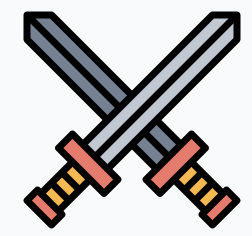 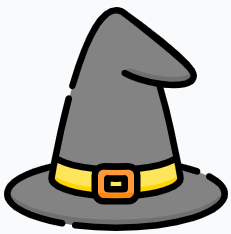 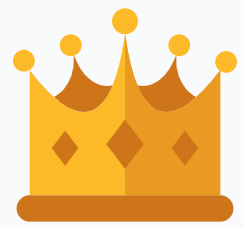 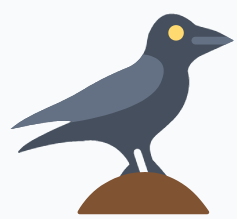 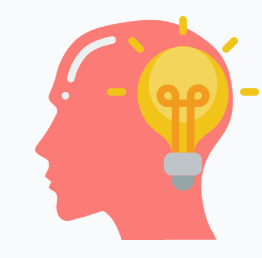 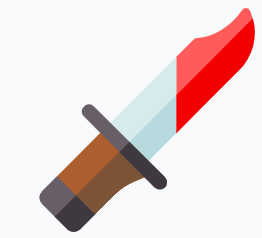 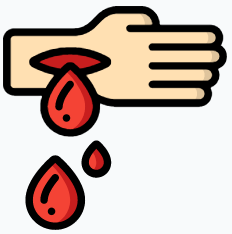 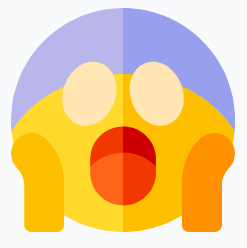 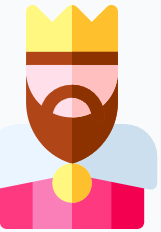 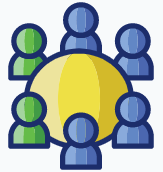 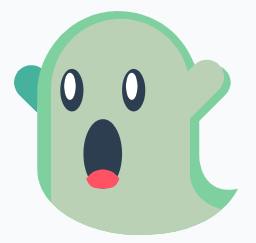 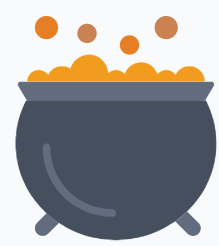 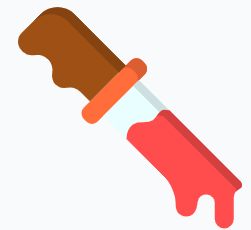 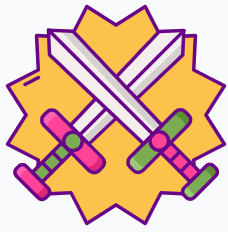 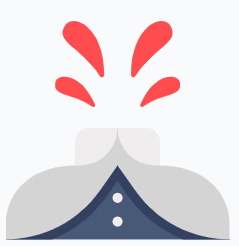 BraveRuthlessAmbitiousTyrannicalErraticIntelligentCharmingManipulativeDomineeringCruelPrincipled DutifulHonestIntelligentVengefulNotesDarkness is associated with evil deeds and deceitBy contrast, light is linked with justice and truthDarkness is replaced by light at the end of the play (the scenes in England take place in daylight)NotesBlood is a brutal reminder of deathBlood is associated with guiltNotesDisturbed sleep is form of retributionDisturbed sleep is linked with evil deeds and feelings of guiltNotesChildren symbolise pity and vulnerabilityChildren are connected to maternal instinctsMilk symbolises tenderness, compassion and sympathyFearfulConfidentMercifulViolentBraveExcitedInsecureConfusedGratefulDisappointedMacbeth is a too cowardly to kill DuncanMacbeth is too compassionate to kill DuncanHe is going madHe feels under pressureHe is looking forward to killing DuncanArrogantProudInsecureRelievedRemorsefulLoyalRuthlessPowerfulConfidentHe means that the apparitions are grotesqueHe means the thought of losing his power is disturbingHe wants to get revengeHe wants to set a trap for MacduffHe wants to demonstrate his powerAnnoyedRegretfulRelievedFatalisticDistraughtMacbeth is brutalMacbeth is skilfulMacbeth is clumsyMacbeth is a hero